                                              Изготовление пасхального сувенираАнжелика Сергеевна Печеневская педагог дополнительного образования,Дома детского творчества г. Углегорска Аннотация: Мастер-класс направлен на ознакомление с несложными приемами плетения декоративных корзиночек – подставок для яиц на Пасху. Такие сувениры станут прекрасным украшением праздничного стола,  хороши и в качестве подарка. Кроме того,  корзинки являются функциональными, т.к. кроме пасхальных яиц в них можно поместить, например, небольшие конфеты или цыплят, выполненных из пряжи, использовать в качестве игольницы или для хранения булавок. В качестве материала для работы используются веревочки (или толстые нитки для вязания), пенопласт, небольшие палочки (например, зубочистки), клей ПВА (или клеевой пистолет), а также инструменты: ножницы, карандаши простые, сантиметровую ленту для наметки отверстий крепления зубочисток.Время проведения - 30 минут.Количество участников – желательно до 10-12 человек.Форма проведения: практическая работа с разновозрастной группой детей (от 9 лет) и взрослых.Цель – научить несложным приемам изготовления декоративных изделий – пасхальных сувениров.Задачи:- ознакомление с приемами подготовки инструментов и материалов к работе, изготовление и оформление декоративных изделий – пасхальных сувениров;- формирование и развитие интереса к предлагаемому виду декоративно-прикладного творчества; - создание условий для развития творческого потенциала участников мастер-класса.Инструменты: клеевой пистолет, ножницы, простые карандаши.Материалы: клей ПВА, нитки толстые, шпагат, зубочистки, бусины, пуговицы для декора и др.Демонстрационный материал: образцы изготовленных изделий.Раздаточный материал: технологические карты.                                             Содержание деятельности Таблица                  Рекомендации по практическому использованию материала мастер-класса.При организации мастер-класса по изготовлению пасхального сувенира следует обратить внимание на правильность разметки заготовки – необходимо сделать нечетное количество отверстий (например, 9)Плетение происходит в одном направлении.Для придания жесткости полученных конструкций можно использовать лак или пропитать раствором клея ПВА, который после высыхания не оставляет следов и хорошо сохраняет форму готового изделия. Укреплять таким способом можно только корзинки- подставки изготовленные из бумажного шпагата. Украсить изготовленные корзинки можно бусинами, пуговицами, пайетками и другими имеющимися под рукой дополнительными материалами.Таким образом, предлагаемый мастер-класс может быть организован и проведен с участниками различных возрастов и подготовки, так как выполняемые объекты труда не сложны в изготовлении и не требуют специальных знаний, умений и навыков, а для работы используются доступные материалы.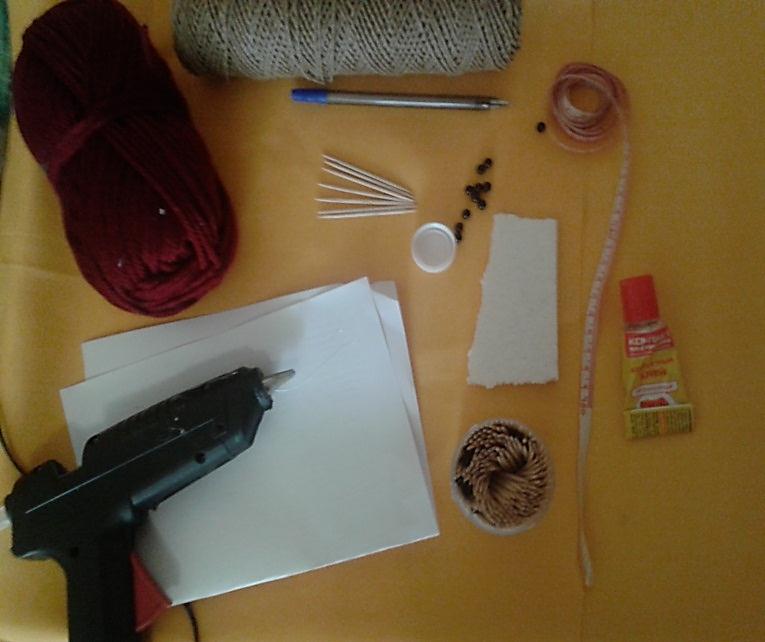 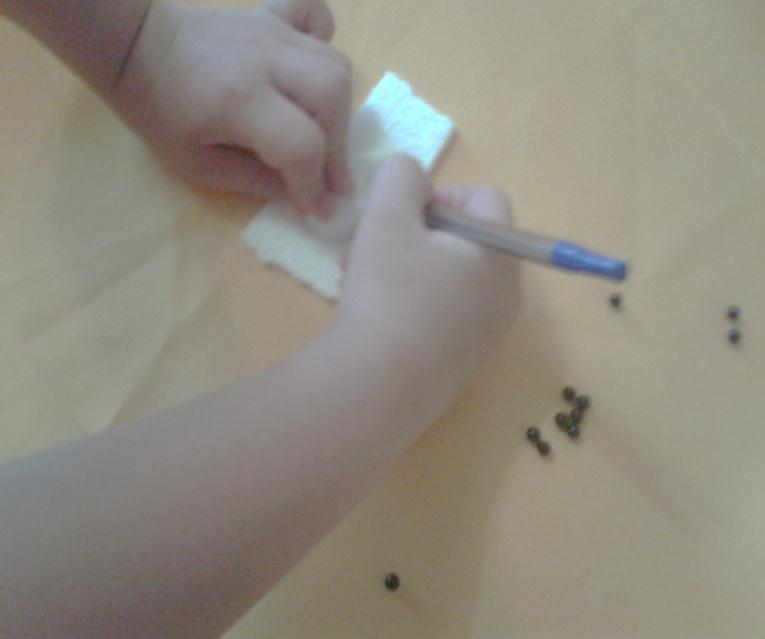 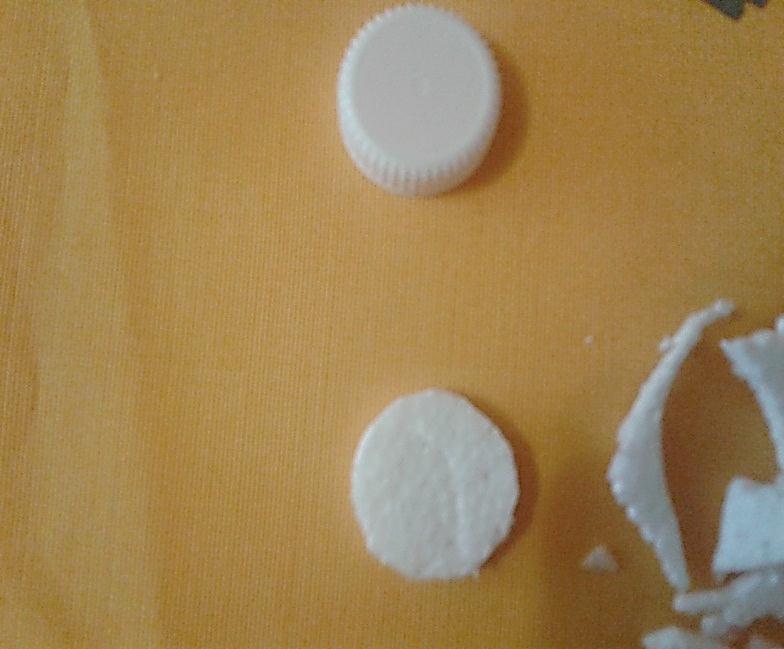 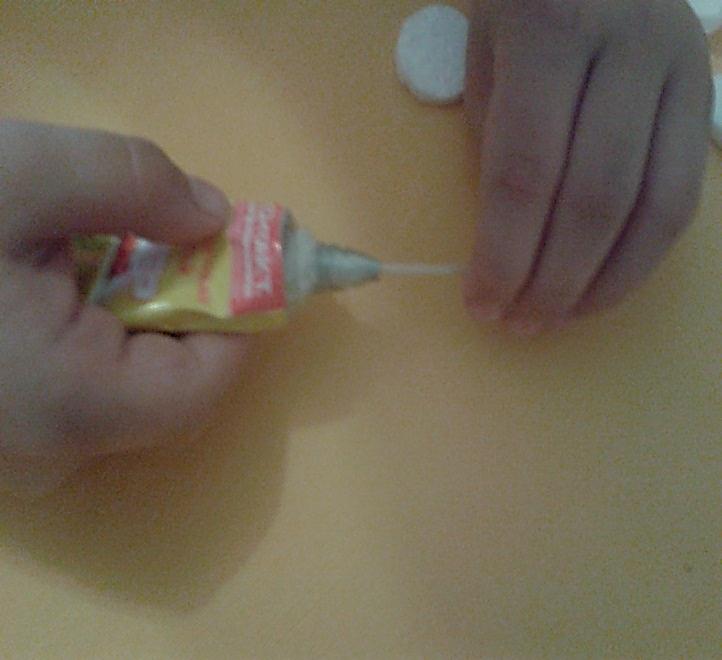 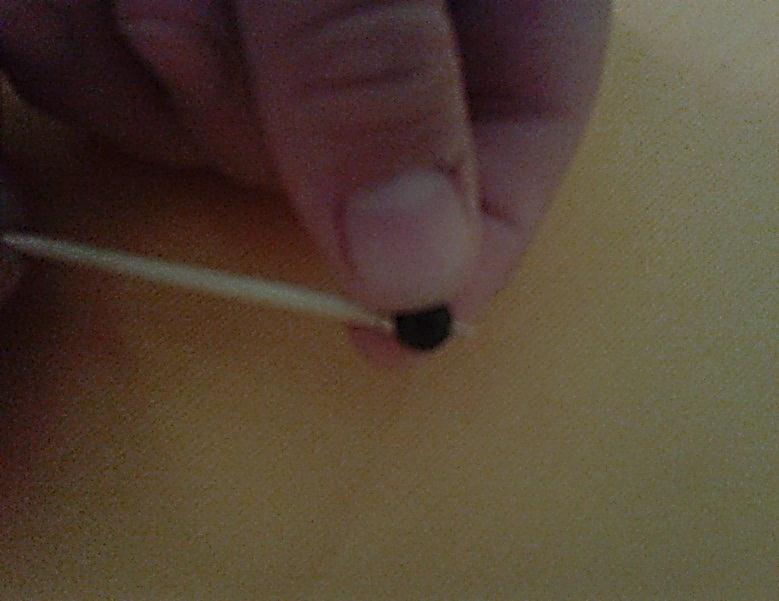 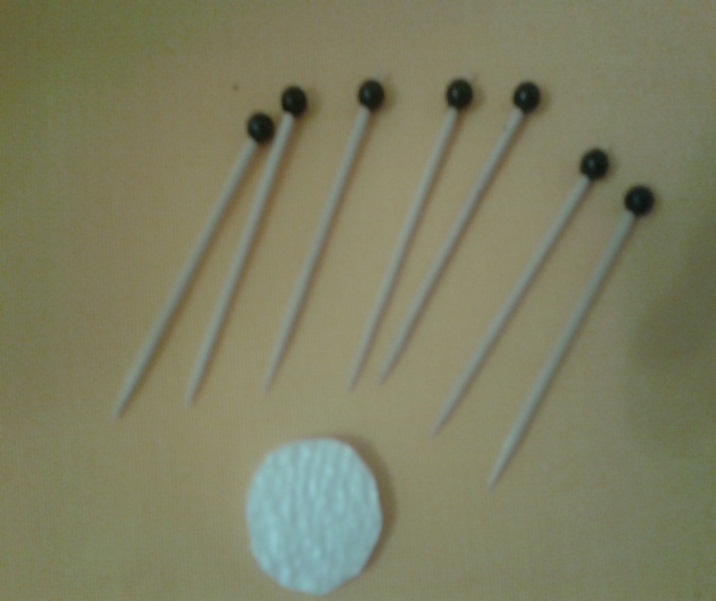 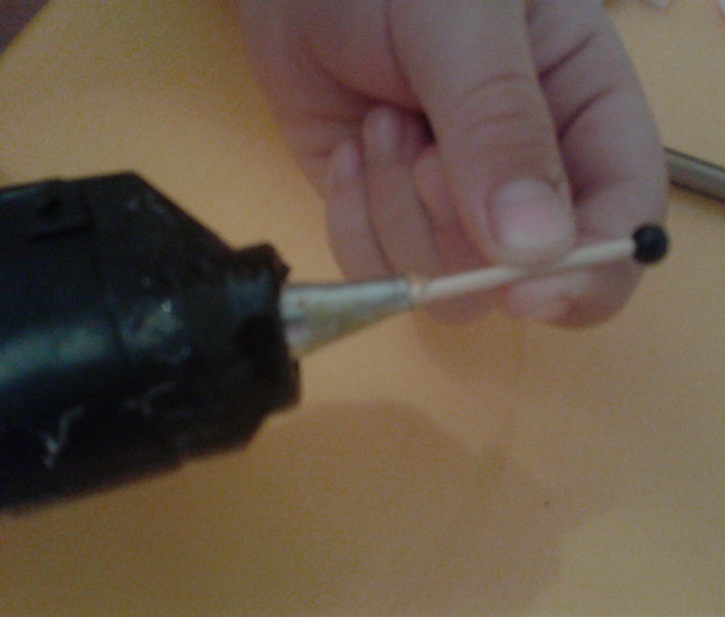 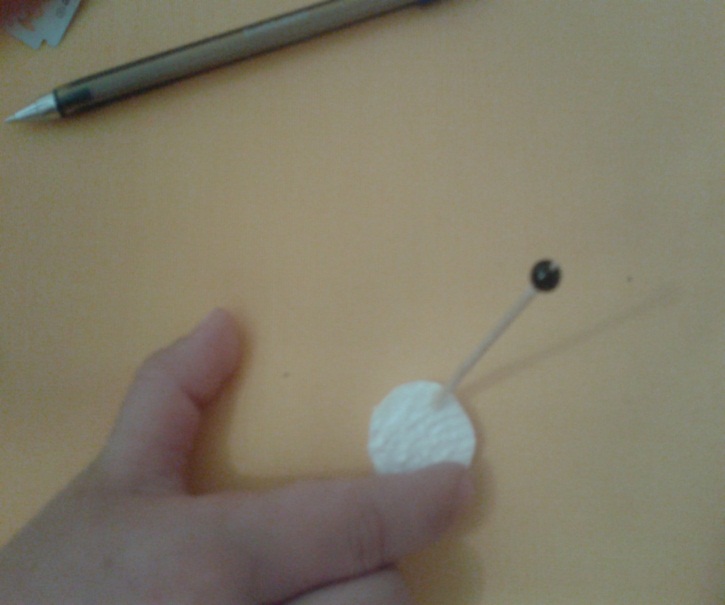 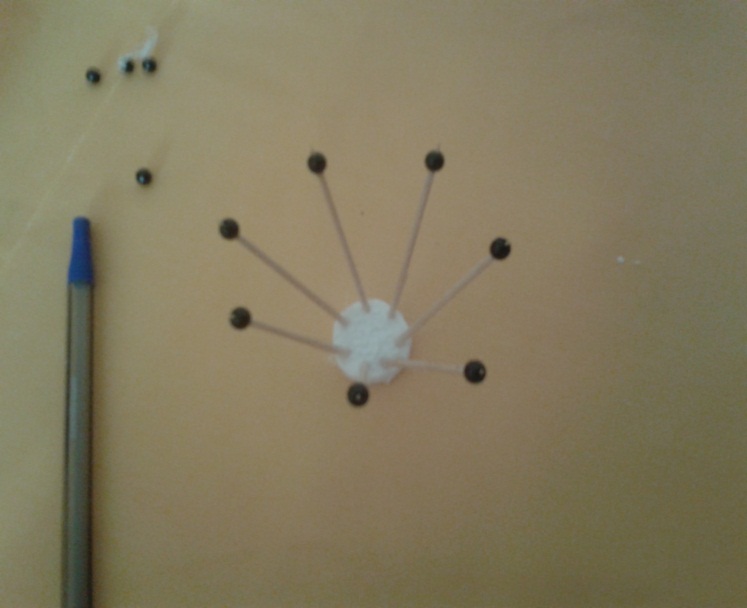 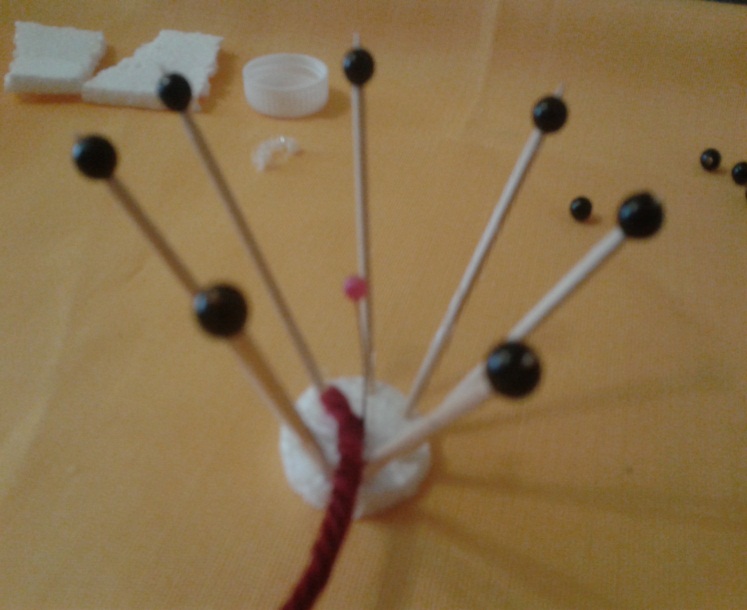 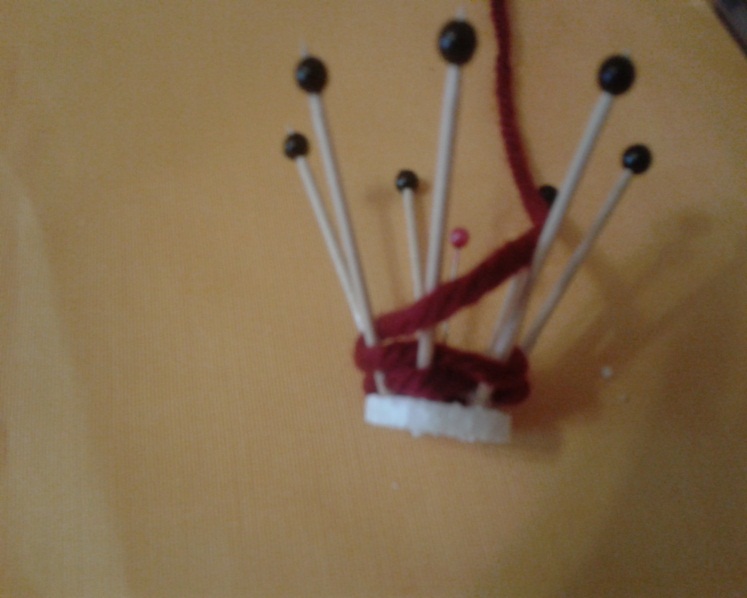 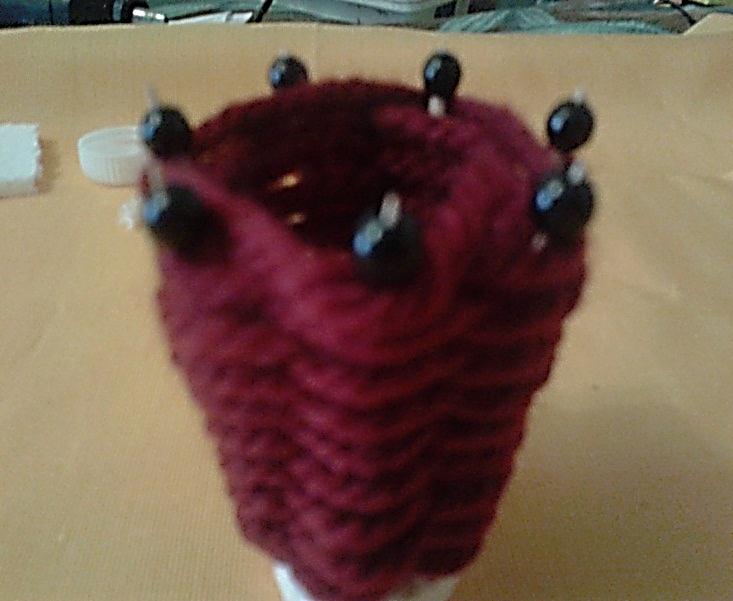 Название этаповДеятельностьДеятельностьНазвание этаповПедагога-мастераУчастника мастер-классаОрганизационный момент1. Сообщает цель, задачи, порядок работы и правила техники безопасности 1. Слушают, задают вопросыТеоретическая часть1. Демонстрирует образцы готовых изделий.2. Вызывает интерес к предстоящей деятельности и создает положительный настрой на работу, объясняя, что выполнение такой работы под силу любому неподготовленному человеку.3. Показывает способ изготовления основы для корзинки1.Рассматривают.2.Задают вопросы.3.Смотрят, слушают, задают вопросы.Практическая часть1.Раздает технологические карты.2.Разъясняет и помогает правильно сделать заготовку-основу.3. Демонстрирует закрепление нити.4. Поясняет правила выполнения плетения.5. Делает обход и комментирует, что от плотности плетения зависит конечная форма изделия.6.Показывает способы оформления края изделия, по – необходимости индивидуально помогает слушателям завершить процесс.7.Контролирует процесс и результат выполненной работы. 1. Изучают содержание инструкционных карт.2.Выполняют разметку основы, делают отверстия в заготовке и закрепляют палочки.3.Закрепляют нить.4.Начинают плетение5.Контролируют плотность плетения.6.Оформляют край плетения.7.Демонстрируют готовое изделиеРефлексия1.Задает вопросы и просит участников поделиться полученными впечатлениями.2.Предлагает заполнить опрос-анкету.3.Благодарит за проделанную работу. Прощается.1. Обсуждают результаты проделанной работы, высказывают мнения и свои пожелания.2.Заполняют анкету.3. Прощаются и уходят домой с изготовленными декоративными изделиями.